         С наступлением теплых дней многие семьи стремятся выехать на природу, организовать активный отдых в выходные. Прогулка по лесу для ребенка – это отличное времяпровождение, которое может стать незабываемым приключением – увлекательным знакомством с дикой природой или пикником в кругу семьи на свежем воздухе.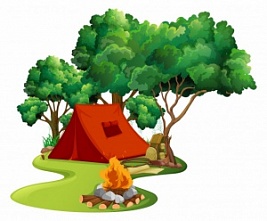 Уважаемые родители! Перед тем, как отправиться в поход, рекомендуем повторить правила поведения на природе.- Сообщите близким или друзьям, куда вы идете и как надолго. Это одно из основных правил, которое действует в отношении любого похода в любом составе. Если к назначенному времени вы не вернулись, вас обязательно начнут искать. Помните об этом.- В лесной зоне не следует упускать ребенка из вида, далеко отходить от него. Постоянно поддерживайте с ним устную связь. Делайте перекличку, в т. ч. в игровой форме, и пересчет группы, если детей много.- Заранее снабдите вашего малыша мобильным телефоном с полным зарядом батареи и обязательно научите его звонить родителям и вызывать службу спасения.- Основное внимание уделите одежде ребенка, которая должна быть яркой и цветом соответствовать сезону.- Пришейте светоотражатели на рукава одежды и на брюки – эта мера предосторожности существенно увеличивает шансы быть замеченным в темноте.- Фасон одежды обязательно должен быть закрытого типа, что поможет предотвратить порезы о колючие ветки кустарников. Плотная ткань снизит вероятность укусов клещей и комаров. Для защиты головы ребенка используйте шапку или косынку.- Обувь ребенка должна быть высокой и полностью закрывать стопу. Рекомендуются ботинки или резиновые сапоги, которые помогут пробираться сквозь лесные заросли.- Напомните малышу, что нельзя пробовать на вкус ягоды, растения, грибы, а также приближаться к животным.- Не подпускайте ребенка близко к огню и горячим предметам. Соблюдайте правила пожарной безопасности во время разжигания костров.- Если ваш ребенок потерялся, вызовите полицию. Быстрое реагирование является очень важным.Помните, что соблюдение элементарных правил безопасности убережет вас и ваших близких от непредвидимых и опасных ситуаций!